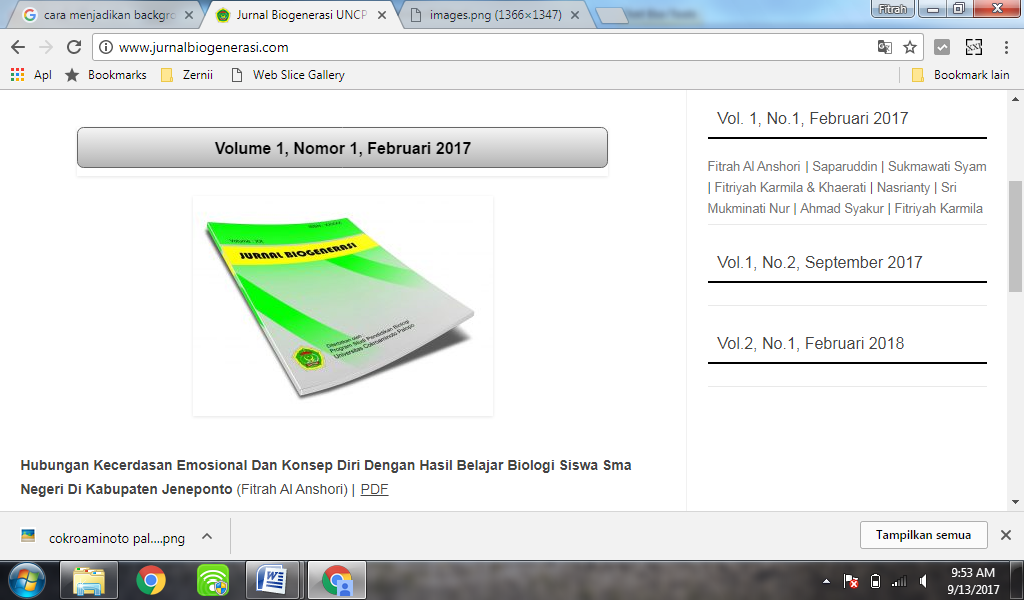 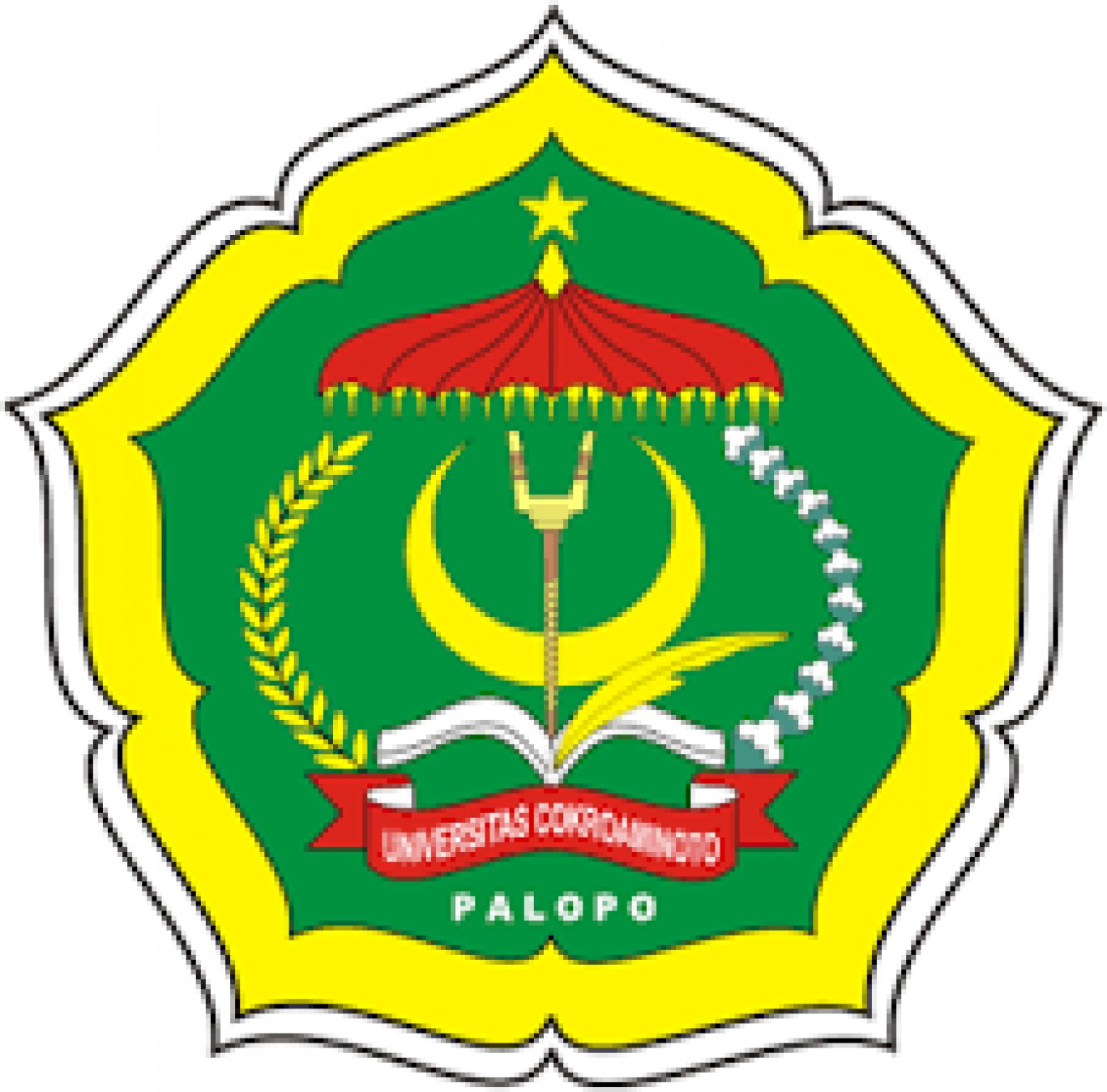 PENDAHULUANPendidikan memiliki peranan yang sangat penting bagi kemajuan suatu bangsa. Pendidikan harus terus menerus diperbaiki baik dari segi kualitas maupun kuantitasnya. Pemerintah telah berupaya untuk mengurangi angka putus kuliah bagi mahasiswa yang berprestasi tinggi dengan alasan ekonomi. Untuk mendukung langkah tersebut, mahasiswa sebagai agen pembaharuan bangsa perlu mendapat pembinaan yang terus menerus. Kenyataan menunjukkan bahwa tidak semua mahasiswa mengikuti proses dan perubahan pembelajaran secara linear. Ada kalanya mahasiswa mempunyai prestasi tinggi, tetapi terhambat proses studinya. Di lain pihak ada mahasiswa yang putus di tengah perjalanan studinya karena alasan ketiadaan biaya.Solusi agar mencegah mahasiswa tidak putus kuliah ditengah jalan yakni dengan pemberian beasiswa. Beasiswa yang diterima mahasiswa berasal dari pemerintah, perusahaan maupun kampus. Beasiswa dapat diterima setelah mahasiswa menyelesaikan administrasi yang sesuai ketentuan dari pemberi beasiswa. Beasiswa tersebut akhirnya digunakan mahasiswa untuk menunjang studi mahasiswa yang bersangkutan. Beasiswa yang tersedia juga sangat beragam mulai dari jenjang S1 hingga S3.Hasil wawancara dan identifikasi awal terdapat beberapa jenis beasiswa yang diperoleh mahasiswa Prodi Pendidikan Biologi, diantaranya beasiswa Peningkatan Prestasi Akademik (PPA), Beasiswa PT Vale, Beasiswa Kurang Mampu, Beasiswa Kampus. Sebagian besar mahasiswa menerima salah satu beasiswa tersebut dalam 1 semester belakang. Jumlah mahasiswa penerima beasiswa yang cukup banyak menjadikan alasan penulis untuk mencari tahu perbandingan hasil belajar mahasiswa yang mendapatkan beasiswa dan yang tidak mendapatkan mahasiswa KAJIAN PUSTAKABeasiswa : Beasiswa adalah pemberian berupa bantuan keuangan yang diberikan kepada perorangan yang bertujuan untuk digunakan demi keberlangsungan pendidikan yang ditempuh. Beasiswa dapat diberikan oleh lembaga pemerintah, perusahaan ataupun yayasan. Pemberian beasiswa dapat dikategorikan pada pemberian cuma-cuma ataupun pemberian dengan ikatan kerja (biasa disebut ikatan dinas) setelah selesainya pendidikan. ( Apriansyah Putra, :2011)Hasil BelajarSecara umum pengertian hasil belajar adalah perubahan perilaku dan kemampuan secara keseluruhan yang dimiliki oleh siswa setelah belajar, yang wujudnya berupa kemampuan kognitif, afektif, dan psikomotor (bukan hanya salah satu aspek potensi saja) yang disebabkan oleh pengalaman. Salah satu karakteristik siswa yang berpengaruh terhadap hasil belajar adalah gaya belajar. Gaya belajar merupakan suatu tindakan yang dirasakan menarik oleh siswa dalam melakukan aktivitas belajar, baik ketika sedang sendiri atau dalam kelompok belajar bersamasama teman sekolah (Sopiatin dan Sahrani, 2011 : 36). Gaya belajar merupakan modalitas belajar yang sangat penting. Menurut Hasrul (2009 : 2) ”Gaya belajar merupakan suatu kombinasi dari bagaimana seseorang menyerap dan kemudian mengatur serta mengolah informasi. Gaya belajar bukan hanya berupa aspek ketika menghadapi informasi, melihat, mendengar, menulis dan berkata tetapi juga aspek pemrosesan informasi sekunsial, analitik, global atau otak kiri dan otak kanan. Aspek lain adalah ketika merespon sesuatu atas lingkungan belajar (diserap secara abstrak dan konkret).” Gaya belajar merupakan bentuk dan cara belajar siswa yang paling disukai yang akan berbeda antara yang satu dengan yang lain, karna setiap individu mempunyai kegemaran dan keunikan sendiri-sendiri yang tidak akan sama dengan individu lain. Secara umum gaya belajar adalah cara yang lebih kita sukai dan membuat kita nyaman dalam melakukan kegiatan berpikir, memproses dan mengerti suatu informasi. Kemp dalam Liyusri dan Situmorang (2013 : 4) menyatakan bahwa gaya belajar adalah cara mengenali berbagai metode belajar yang disukai yang mungkin lebih efektif bagi siswa tersebut. Gaya belajar mengacu kepada cara belajar yang lebih disukai pembelajar. Umumnya, dianggap bahwa gaya belajar seseorang berasall dari kepribadian, termasuk kemampuan kognitif dan psikologis latar belakang kehidupan, serta pengalaman pendidikan. Keanekaragaman Gaya belajar siswa perlu diketahui pada awal diterima pada suatu lembaga pendidikan yang akan ia jalani. Hal ini akan memudahkan bagi siswa untuk belajar maupun bagi seorang pengajar dalam proses pembelajaran. Siswa akan dapat belajar dengan baik dan hasil belajarnya baik, apabila ia mengerti gaya belajarnya. Hal tersebut memudahkan siswa dalam menerapkan pembelajaran dengan cepat dan tepat. Berarti berhasil atau tidaknya pencapaian tujuan pendidikan banyak tergantung pada bagaimana proses belajar yang dialami oleh siswa sebagai anak didik. Untuk itu siswa seharusnya bisa mengenali bagaimana gaya belajarnya agar bisa mencapai hasil yang maksimal dalam proses pembelajaran. Dunn Opal dalam Sopiatin dan Sahrani (2011 : 4), menjelaskan bahwa dalam belajar, setiap individu memiliki kecendrungan kepada salah satu cara atau gaya tertentu. Kecendrungan seseorang ini disebut gaya belajar. Karakteristik siswa menggambarkan segi-segi latar belakang pengalaman siswa yang berpengaruh terhadap efektivitas proses belajarnya. Salah satu karakteristik siswa yang sebaiknya diperhatikan oleh guru dalam mendesain pembelajaran yang akan dikelolanya adalah gaya belajar. Gaya belajar mengacu pada cara belajar yang lebih disukai pembelajar. Umumnya, dianggap bahwa gaya belajar seseorang berasal dari variabel kepribadian, termasuk susunan kognitif dan psikologis latar belakang sosio cultural, dan pengalaman pendidikan. Gaya belajar atau kadang dikatakan sebagai modalitas belajar atau tipe belajar ini dibagi menjadi 6 tipe belajar, yaitu visual, auditif, kinestetik, taktil, olfaktoris dan gustatif ( Wiyani, 2013 : 24-26). Defenisi Operasional Variabel Supaya pembahasan tidak melebar maka dijelaskan secara singkat mengenai defenisi operasional dari setiap variable yang akan diteliti :Mahasiswa yang mendapatkan beasiswa adalah mahasiswa yang mendapatkan beasiswa dari sumber mana saja selama periode 1 tahun Hasil belajar merupakan hasil belajar mahasiswa selama 1 semester yang diperoleh dari nilai ujian akhir semester.III. METODEA. Populasi dan sampel 1. PopulasiPopulasi adalah wilayah generalisasi yang terdiri atas : objek/subjek yang mempunyai kualitas dan karakteristik tertentu yang ditetapkan oleh peneliti untuk dipelajari kemudian ditarik kesimpulannya, populasi penelitian ini yaitu  seluruh mahasiswa semester VI Prodi Pendidikan Biologi  Angkatan 2016 yang berjumlah 124 orang.2. Sampel Sampel adalah bagian dari jumlah dan karakteristik yang dimiliki oleh populasi tersebut. Pada penelitian ini digunakan teknik random sampling untuk kedua objek penelitian. Random sampling digunakan apabila jumlah populasi dianggap  homogen menurut karakteristik tertentu. Random sampling pada penelitian ini adalah 20 siswa dimana yang mendapatkan beasiswa sebanyak 10 mahasiswa dan yang tidak mendapatkan beasiswa adalah 10 mahasiswa.B. Jenis penelitian Jenis penelitian yang digunakan pada penelitian ini yaitu deskriptif  komparatif. Penelitian deskriptif adalah suatu bentuk penelitian yang ditujukan untuk mendeskripsikan fenomena-fenomena yang ada, baik fenomena alamiah maupun fenomena buatan manusia. Penelitian komparatif adalah penelitian yang bersifat membandingkan dua variabel atau lebih. Kedua variabel bisa jadi tidak berhubungan atau mandiri. Tujuan penelitian ini antara lain untuk bisa menentukan mana yang lebih baik atau mana yang sebaiknya dipilih. C. Instrumen Penelitian    Adapun instrumen penelitian yang digunakan yaitu : Data hasil belajar mahasiswa yang mendapatkan beasiswa dan yang tidak mendapatkan beasiswa.. D. Prosedur Penelitian 1. Tahap persiapan    Pada tahap persiapan yang dilakukan oleh peneliti adalah mengumpulkan informasi mengenai jumlah populasi dan jumlah sampel pendidikan biologi angkatan 2016.2. Tahap pengumpulan data    Pada tahap ini  dilakukan pengumpulan data-data hasil belajar siswa berupa nilai akhir yang telah dicapai mahasiswa yang mendapatkan beasiswa dengan yang tidak mendapatkan beasiswa. 3. Tahap pengolahan data Setelah semua data-data nilai hasil belajar dikumpulkan, maka dilakukan analisis data, berupa analisis statistic deskriptif dan inferensial. 4. Tahap pelaporan data Setelah semua proses penelitian selesai maka hasil penelitian di susun sesuai dengan pedoman KTI UNCP Palopo.E. Teknik Analisis Data        Data penelitian yang sudah terkumpul akan dianalisis dengan menggunakan dua jenis statistik yaitu : 1. Statistik Deskriptif 2. Analisis Statistik Inferensial HASIL DAN PEMBAHASANHasil PenelitianHasil survey aktivitas mahasiswa yang menjadi factor penentu hasil belajar mahasiswa :Hasil survey mahasiswa yang tidak mendapatkan beasiswaHasil survey mahasiswa yang  mendapatkan beasiswaAnalisis data menggunakan SPSS 20Nilai Signifikansi 0,011 berarti  H0 ditolak dan H1 diterima 2. PembahasanBerdasarkan hasil survey yang dilakukan terhadap mahasiswa pendidikan biologi ditemukan bahwa akvitas harian mahasiswa antara yang mendapatkan beasiswa dengan yang tidak mendapatkan beasiswa hamper sama. Sehingga tidak ada perbedaan mencolok antara yang menggunakan uang beasiswa dengan yang tidak mendapatkan beasiswa. Pada dasarnya jumlah uang beasiswa tidak berbeda jauh dengan jumlah uang yang dimiliki mahasiswa dari pemberian orang tuanya sehingga penggunaan uang mereka setiap bulan juga sama. Mahasiswa memiliki kebutuhan yang hampir sama setiap bulannya karena tugas yang dibebankan ke mereka juga sama.Hal ini dapat terjadi karena mahasiswa yang tidak mendapatkan beasiswa memiliki pendapatan dari orang tuanya untuk keperluan setiap hari. Biaya yang mereka dapatkan sebagian besar digunakan untuk menunjang kegiatan pembelajaran hariannya.PENUTUPKesimpulanKesimpulan yang didapatkan dari hasil penelitin ini adalah sebagai berikut :Hasil belajar mahasiswa yang tidak mendapatkan beasiswa berada pada kategori baikHasil belajar mahasiswa yang mendapatkan beasiswa berada pada kategori baikTidak terdapat perbedaan signifikan antara hasil belajar mahasiswa yang mendapatkan beasiswa dengan yang mendapatkan beasiswa pada mahasiswa pendidikan biologi Universitas Cokroaminoto Palopo.SaranSebaiknya dalam mengambil data penelitian melibatkan responden yang lebih besar lebih dari 100 orang agar mendapatkan data hasil penelitian yang lebih baik.DAFTAR PUSTAKAApriansyah Putra  2011. Jurnal Sistem  Informasi (JSI), VOL. 3, NO. 1, April 2011 Penentuan Penerima Beasiswa Dengan Menggunakan Fuzzy Multiple Atribute Decission Making, Universitas SriwijayaLiyusri dan Julaga S. 2013 . Strategi Pembelajaran Dan Gaya Belajar Terhadap Hasil Belajar Geografi. Hasrul. 2009. Pemahaman Tentang Gaya Belajar. jurnal Medtek. Vol. 1No.2 : 1-9Sanjaya W .2011. Perencanaan dan Desain Sistem Pembelajaran. Jakarta: Kencana Prenada Media Group.Sopiatin P dan Sahrani S. 2011.Psikologi Belajar dalam Perspektif Islam. Bogor :Ghalia Indonesia
Pertanyaan PresentasePresentasePresentasePresentaseSumber dana yang digunakan sehari - hari90 % orang tua9 % keluargaWaktu belajar diluar kampus18% kurang dari 1 jam45% 2-3 jam36 % lebih dari 3 jamApakah membaca buku dalam 1 minggu terakhir 100 % iyaJenis buku yang dibaca dalam 1 minggu terakhir100 % buku yang berhubungan dengan mata kuliahPenggunaan uang bulanan untuk apa?27% belanja kebutuhan sehari – hari72 % biaya tugasAktivitas selain di kampus72% istirahat27%  ikut berorganisasiPertanyaan PresentasePresentasePresentasePresentaseSumber dana yang digunakan sehari - hari90 % orang tua9 % keluargaWaktu belajar diluar kampus18% kurang dari 1 jam45% 2-3 jam36 % lebih dari 3 jamApakah membaca buku dalam 1 minggu terakhir 81 % iya18% tidakJenis buku yang dibaca dalam 1 minggu terakhir100 % buku yang berhubungan dengan mata kuliahPenggunaan uang bulanan untuk apa?10% belanja kebutuhan sehari – hari90 % biaya tugasAktivitas selain di kampus72% istirahat18%  ikut berorganisasi9% kerja sampinganModel SummaryModel SummaryModel SummaryModel SummaryModel SummaryModelRR SquareAdjusted R SquareStd. Error of the Estimate1.729a.531.4794.96266a. Predictors: (Constant), nonbeasiswaa. Predictors: (Constant), nonbeasiswaa. Predictors: (Constant), nonbeasiswaa. Predictors: (Constant), nonbeasiswaa. Predictors: (Constant), nonbeasiswaANOVAaANOVAaANOVAaANOVAaANOVAaANOVAaANOVAaModelModelSum of SquaresdfMean SquareFSig.1Regression251.0751251.07510.195.011b1Residual221.652924.6281Total472.72710a. Dependent Variable: beasiswaa. Dependent Variable: beasiswaa. Dependent Variable: beasiswaa. Dependent Variable: beasiswaa. Dependent Variable: beasiswaa. Dependent Variable: beasiswaa. Dependent Variable: beasiswab. Predictors: (Constant), nonbeasiswab. Predictors: (Constant), nonbeasiswab. Predictors: (Constant), nonbeasiswab. Predictors: (Constant), nonbeasiswab. Predictors: (Constant), nonbeasiswab. Predictors: (Constant), nonbeasiswab. Predictors: (Constant), nonbeasiswaCoefficientsaCoefficientsaCoefficientsaCoefficientsaCoefficientsaCoefficientsaCoefficientsaModelModelUnstandardized CoefficientsUnstandardized CoefficientsStandardized CoefficientstSig.ModelModelBStd. ErrorBetatSig.1(Constant)-3.11526.245-.119.9081nonbeasiswa1.039.325.7293.193.011a. Dependent Variable: beasiswaa. Dependent Variable: beasiswaa. Dependent Variable: beasiswaa. Dependent Variable: beasiswaa. Dependent Variable: beasiswaa. Dependent Variable: beasiswaa. Dependent Variable: beasiswa